Regulamin szkolnego konkursu plastycznego dla uczniów klas pierwszych  „Lubię moją szkołę” 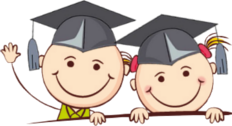 CELE:Rozwijanie wyobraźni, kreatywności i oryginalności pomysłów oraz ćwiczenie sprawności manualnej.Promowanie w środowisku szkolnym uczniów uzdolnionych manualnie.Kształtowanie przynależności do środowiska szkolnego i  budzenie więzi emocjonalnej ze szkołą. UCZESTNICY:Konkurs adresowany jest do uczniów klas pierwszych.ORGANIZATOR:Organizatorem konkursu jest Szkoła Podstawowa nr 4 w Skierniewicach.KOORDYNATOR:Koordynatorami konkursu są wychowawcy klas drugich:  Agnieszka Owczarek i Lila Zielińska.TERMIN:Konkurs trwa od września do 2 października 2017 roku. ZASADY :Zadanie konkursowe polega na wykonaniu pracy plastycznej na formacie A4.Wychowawca wybiera  najlepsze prace i przekazuje koordynatorom do dnia 2 października.Każda praca powinna być opatrzona imieniem i nazwiskiem autora.Z dostarczonych prac zostanie zorganizowana wystawa pokonkursowa. Wyniki konkursu i nazwiska laureatów zostaną wywieszone na tablicy ogłoszeń 
w terminie nie dłuższym niż 5 dni od daty zakończenia konkursu.Wręczenie nagród odbędzie się w obecności dyrektora szkoły na apelu podsumowującym pracę w pierwszym semestrze.Protokół pokonkursowy zostanie przekazany  przewodniczącej zespołu samokształceniowego.